( ) 澳洲評分註：F – 大熱B - 戴眼罩CP –戴羊毛面箍H - 戴頭罩TT – 綁繫舌帶XB –戴交叉鼻箍V -戴開縫眼罩DH – 平頭R-後備S1-2香港時間上午11:00(4.11.2014)(當地時間 下午2:00 )(4.11.2014)凌志混合動力碟 (表列賽)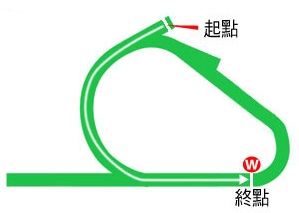 費明頓馬場 - 草地 - 1400米 (左轉)三歲雌馬。平磅賽 (附設加磅) 。配磅 (未包括加磅)︰119 磅。不設見習騎師減磅。總獎金 (澳元) $150,000及獎座 $1,500冠軍 $90,000及獎座 $1,500，亞軍 $27,000，季軍 $13,500，殿軍 $6,750，第五名 $3,750，第六名 $3,000，第七名 $3,000，第八名 $3,000。(16匹參賽馬)提供彩池：獨贏、位置、連贏、位置Ｑ、三重彩、單Ｔ、四連環。1名次日期賽事名稱、級別及獎金馬場馬場途程/跑道/場地途程/跑道/場地負磅騎師檔位末段時間頭馬時間分段名次 分段名次 分段名次 分段名次 分段名次 分段名次 名次及          勝負距離名次及          勝負距離賠率配備冠軍/亞軍/季軍簡評1/829/3/14育馬者錦標 兩歲馬 定磅賽三級賽 澳元115,375澳萬富圍1200 左草地 好 122潘利堯734.651.10.65-2211.51.85FCPLondon Lolly (AUS) 122  Go Indy Go (AUS) 122  Deiheros (AUS) 127  留守第二位，走第二疊，轉彎時進佔前領位置，於二百五十米處時取得領先，末段走勢仍勁，沒有受對手太多的挑戰。4/1016/8/14結實錦標 三歲馬 雌馬 定磅賽三級賽 澳元150,750澳考菲爾德1100 左草地 黏 127鄧迪734.721.04.26-4544.956CPSabatini (AUS) 121  Royal Snitzel (AUS) 121  Novel Dancer (AUS) 121  留守第四至第五位，直路上各駒展開衝刺，末段走勢尚可。9/116/9/14三歲馬 雌馬 定磅賽澳元80,000澳滿利谷1200 左草地 好 126鄧迪935.591.10.70-2296.56CP同化政策 121  Fortiche (AUS) 121  Pittsburgh Flyer (AUS) 121  前速不俗，留守第二位，走第二疊，轉彎時受阻失位，其後瞬即墮退。賽後沒有發現任何異常之處。4/811/10/14Thoroughbred Club Stakes 三歲馬 雌馬 定磅賽三級賽 澳元150,750澳考菲爾德1200 左草地 好 126鄧迪234.851.09.48-5542.3531CP地動山搖 130  同化政策 122  More Radiant (AUS) 121  留守第五位，直路上衝刺一般。3/724/10/14豁達錦標 三歲馬 雌馬 定磅賽表列賽 澳元121,000澳滿利谷1200 左草地 好 126鄧迪135.701.10.24-3433.77CP同化政策 121  More Radiant (AUS) 121  London Lolly (AUS) 126  留居第三位，末段後追力尚佳。2名次日期賽事名稱、級別及獎金馬場馬場途程/跑道/場地途程/跑道/場地負磅騎師檔位末段時間頭馬時間分段名次 分段名次 分段名次 分段名次 分段名次 分段名次 名次及          勝負距離名次及          勝負距離賠率配備冠軍/亞軍/季軍簡評1/12(DH)18/6/14兩歲馬 雌馬 處女馬 定磅賽澳元40,000澳和域園1100 右草地 黏 123郭立基735.811.05.08-10111平頭9.50(平頭)Bonee Tess (AUS) 117  (平頭)Wine Tales (AUS) 123  Luxury (AUS) 123  2/65/7/14兩歲馬 讓賽澳元85,000澳玫瑰崗1200 右草地 好 121郭立基234.911.11.16-5620.813時常開心 130  Wine Tales (AUS) 121  蛛絲馬跡 126  留守內欄第五位，轉入直路時移至第二疊，於一百米處時移至第三疊競跑，衝刺尚佳。2/911/10/14三歲馬 指標評分73讓賽澳元85,000澳蘭域1400 右草地 好 121郭立基434.161.21.81-88217.50Slightly Sweet (AUS) 119  Wine Tales (AUS) 121  Careless (AUS) 126  在慢步速之下留守第八位，走第二疊，轉入直路時受阻，於二百米處時移至第六疊，末段衝刺頗佳。1/725/10/14三歲馬 定磅賽澳元85,000澳玫瑰崗1350 右草地 好 118郭立基234.091.20.73-3410.22.70FWine Tales (AUS) 118  Good Project (AUS) 123  Alegria (AUS) 119  留守內欄第四位，轉彎時留守包廂位置，最後一百五十米移至第二疊爭取空位，終點前從馬群中追上。3名次日期賽事名稱、級別及獎金馬場馬場途程/跑道/場地途程/跑道/場地負磅騎師檔位末段時間頭馬時間分段名次 分段名次 分段名次 分段名次 分段名次 分段名次 名次及          勝負距離名次及          勝負距離賠率配備冠軍/亞軍/季軍簡評4/1115/3/14兩歲馬 處女馬 定磅賽澳元13,000澳鷹園1200 右草地 黏 121Skye Bogenhuber835.701.12.72-23463.30FBCombatant (AUS) 126  Rosie's Command (AUS) 121  Wicked Temptation (AUS) 121  起步最快，留守第三位，於一百五十米處時走勢尚可，末段際遇一般，並在緊迫情況下競跑。1/929/3/14兩歲馬 讓賽澳元50,000澳東奔1200 右草地 大爛 119高利時237.371.12.75-4510.217BHijack Hussy (AUS) 119  Executed (AUS) 125  Combatant (AUS) 123  留守第四位，轉彎時仍在中間內欄位置，末段從馬群之中衝刺十分強勁。2/923/8/14三歲馬 讓賽澳元50,000澳東奔1200 右草地 大爛 119龐恩236.571.12.50-5420.48BPienkna (AUS) 119  Hijack Hussy (AUS) 119  Lucky Tom (AUS) 123  留守第五位，轉彎時進佔第四位，於二百米處時內閃，但馬匹衝刺甚佳。5/913/9/14三歲馬 讓賽澳元50,000澳東奔1350 右草地 好 126龐恩834.121.19.72-8851.84.40BTiger By the Tale (AUS) 120  Soldi Domani (AUS) 128  Suzy's Boy (AUS) 126  留守後列，末段從馬群之中展開衝刺，走勢尚佳。1/114/10/14三歲馬 讓賽澳元65,000澳黃金海岸1400 右草地 好 122貝禮耀1035.711.22.57889117BHijack Hussy (AUS) 122  Falzini (AUS) 121  Thief of Hearts (AUS) 130  留守中間較後的位置，轉彎時仍在第六位，末段從外疊展開強勁挑戰。4名次日期賽事名稱、級別及獎金馬場馬場途程/跑道/場地途程/跑道/場地負磅騎師檔位末段時間頭馬時間分段名次 分段名次 分段名次 分段名次 分段名次 分段名次 名次及          勝負距離名次及          勝負距離賠率配備冠軍/亞軍/季軍簡評2/112/4/14兩歲馬 雌馬 讓賽澳元35,000澳沙丘園900 左草地 好 128馬朗尼433.800.51.76--422.57Lady Trickster (AUS) 130  Sea Spray (AUS) 128  Mossbeat (AUS) 128  留守第三至第四位，轉彎時移至最外，最後一百米略為受阻，終點前未能望空。4/821/4/14兩歲馬 雌馬 讓賽澳元35,000澳考菲爾德1000 左草地 黏 126薄奇能634.870.59.87-4442.59Kalabek (AUS) 125  Mossbeat (AUS) 126  My Michelle (AUS) 125  留守第四位，走第二疊，轉彎時與對手碰撞，並移至外疊競跑，最後一百米被對手超越。1/1323/9/14三歲馬 處女馬 定磅賽澳元15,000澳凱恩頓1100 左草地 好 123馬朗尼1135.521.05.08-8711.258Sea Spray (AUS) 123  Heza Dude (AUS) 128  Scroll (AUS) 128  留守第八位，走第三疊，轉彎時移至第四疊，最後二百米衝刺強勁，終點前取勝。2/93/10/14三歲馬 雌馬 指標評分64讓賽澳元35,000澳滿利谷1200 左草地 黏 127馬朗尼835.721.11.31-97224.60FFace Forward (AUS) 128  Sea Spray (AUS) 127  Devon Princess (AUS) 129  留守中間較後的位置，轉彎時進佔第三位，末段走勢不俗，但在最後一百米處起有內閃情況。1/1018/10/14三歲馬 雌馬 讓賽澳元100,500澳考菲爾德1400 左草地 好 129連達文235.571.25.36-6610.24.20Sea Spray (AUS) 129  Azkadellia (NZ) 131  Shacarde (AUS) 128  出閘笨拙，留守中間位置，於一百米處時移入內欄並取得領先，力拚下僅勝。5名次日期賽事名稱、級別及獎金馬場馬場途程/跑道/場地途程/跑道/場地負磅騎師檔位末段時間頭馬時間分段名次 分段名次 分段名次 分段名次 分段名次 分段名次 名次及          勝負距離名次及          勝負距離賠率配備冠軍/亞軍/季軍簡評1/524/5/14兩歲馬 讓賽澳元40,000澳萬富圍1300 左草地 黏 122白德信536.201.19.33-3313.310Fitocracy (AUS) 122  Celebrity Tycoon (AUS) 125  One Clear Day (AUS) 121  留守第三位，走第三至第四疊，轉彎時走勢仍佳，最後一百米與對手奮力爭先，最終取得勝利，表現甚佳。3/67/6/14兩歲馬 0-68讓賽澳元30,000澳萬富圍1200 左草地 軟 125潘利堯135.591.13.39-3330.62.60F金樽玉液 128  Celebrity Tycoon (AUS) 122  Fitocracy (AUS) 125  留守第三位，居內欄，轉彎時移至第三疊展開衝刺，末段走勢尚佳，但未能構成威脅。2/527/9/14三歲馬 指標評分70 讓賽澳元35,000澳萬富圍1250 左草地 黏 119Jamie Kah536.281.17.12-3321.43.20Magic Boy (AUS) 123  Fitocracy (AUS) 119  Eclair Choice (AUS) 130  留居第三至第四位，居內欄，轉入直路時靜候空位，僅在末段才能望空，即交出凌厲追勁，僅得亞軍，認真欠運。3/911/10/14三歲馬 指標評分70 讓賽澳元35,000澳萬富圍1200 左草地 好 120白德信534.141.10.62-8732.913Lord Aspen (AUS) 122  Eclair Choice (AUS) 123  Fitocracy (AUS) 120  留守第八位，走第三疊，取得遮擋，轉彎時移至最外的第六疊，末段衝刺強勁，過終點時最為接近。2/1025/10/14三歲馬 指標評分70 讓賽澳元35,000澳萬富圍1400 左草地 好 123白德信434.191.23.68-9921.88Lord Aspen (AUS) 130  Fitocracy (AUS) 123  Black Caesar (AUS) 121  在正常步速下留守第七位，走第二疊，轉彎時仍在第七位，並移至外疊，末段衝刺良佳，僅不敵另一高質賽駒，表現已十分理想。6名次日期賽事名稱、級別及獎金馬場馬場途程/跑道/場地途程/跑道/場地負磅騎師檔位末段時間頭馬時間分段名次 分段名次 分段名次 分段名次 分段名次 分段名次 名次及          勝負距離名次及          勝負距離賠率配備冠軍/亞軍/季軍簡評2/1012/4/14Dequetteville Stks 兩歲馬 雌馬 定磅賽表列賽 澳元80,250澳萬富圍1000 左草地 好 123寶戴勒534.460.57.90-9921.39Oridane (AUS) 123  Wroclaw (AUS) 123  溫柔婉約 123  留守第九位，走第二疊，末段衝刺頗佳。賽後發現一對後腳均有割傷。3/626/4/14阿德雷得皇后錦標 兩歲馬 定磅賽表列賽 澳元80,200澳萬富圍1050 左草地 黏 122韋紀力434.211.01.53-2333.14.60大礦井 127  Picking Time (AUS) 122  Wroclaw (AUS) 122  留守第二位，走第二疊，落後對手兩個馬位，轉彎時受催策，末段追勁尚佳。2/78/10/14三歲以上 處女馬 定磅賽澳元10,000澳巴拉加華1050 左草地 好 119何浩達233.771.00.93-33212.70Coachella (NZ) 115  Wroclaw (AUS) 119  Souvlaki (AUS) 128  留守第三至第四位，走第二疊，轉彎時移至第三疊，於三百米處起展開挑戰，最後一百米與頭馬單打獨鬥，表現理想。1/922/10/14三歲馬 處女馬 定磅賽澳元10,000澳巴拉加華1200 左草地 好 122何浩達734.951.10.44-7610.12.50BWroclaw (AUS) 122  Martine (AUS) 122  Karadoc Kid (AUS) 127  留守內欄第六位，於七百米處時移至外疊，轉彎時移至第五疊，於二百五十米處時逐步加速追前，終點前與對手鬥得難分難解，力拚下僅敗。賽後發現馬匹右前腳及左後腳均有傷口。7名次日期賽事名稱、級別及獎金馬場馬場途程/跑道/場地途程/跑道/場地負磅騎師檔位末段時間頭馬時間分段名次 分段名次 分段名次 分段名次 分段名次 分段名次 名次及          勝負距離名次及          勝負距離賠率配備冠軍/亞軍/季軍簡評1/723/3/14兩歲馬 雌馬 處女馬 定磅賽澳元15,000澳凱恩頓1112 左草地 黏 126韋健仕135.321.07.39-3311.53.30Feels Like Home (AUS) 126  Iamhere (AUS) 126  Japanese Slipper (AUS) 126  3/812/4/14育馬錦標 兩歲馬 定磅賽三級賽 澳元115,400澳萬富圍1400 左草地 好 122殷德爾434.621.23.76-3333.56.50Go Indy Go (AUS) 122  英勇無敵 127  Feels Like Home (AUS) 122  留守內欄第三位，轉彎時走勢不俗，末段衝刺仍可。7/1525/4/14Anzac Day Stakes 兩歲馬 讓賽表列賽 澳元120,000澳費明頓1410 左草地 黏 121韋紀力1135.741.26.41-141371.38Merion (NZ) 126  Light Up Manhattan (AUS) 121  (平頭)Divan (NZ) 122  (平頭)Lazyaxl (AUS) 125  留守內欄第十四位，轉彎時移至第五疊，最後二百二十五米處時走勢強勁，但未能構成威脅。8/116/9/14三歲馬 雌馬 定磅賽澳元80,000澳滿利谷1200 左草地 好 121韋健仕535.591.10.70-5585.526H/TT同化政策 121  Fortiche (AUS) 121  Pittsburgh Flyer (AUS) 121  留守中間位置，轉彎時移至第三疊，最後五十米被對手追上。10/1520/9/14三歲馬 雌馬 讓賽澳元80,000澳考菲爾德1400 左草地 好 121韋健仕1234.541.23.69-1110105.151H/TTThinking of You (NZ) 120  Pickin' Time (AUS) 121  Pittsburgh Flyer (AUS) 121  留守馬群之中，轉彎時移至第五至第六疊競跑，末段僅能維持走勢。8名次日期賽事名稱、級別及獎金馬場馬場途程/跑道/場地途程/跑道/場地負磅騎師檔位末段時間頭馬時間分段名次 分段名次 分段名次 分段名次 分段名次 分段名次 名次及          勝負距離名次及          勝負距離賠率配備冠軍/亞軍/季軍簡評3/911/1/14兩歲馬 定磅賽紐元15,000紐愛沙妮1200 右草地 好 119普萊西3-1.10.59-6631.17.4Way In (NZ)  Riding Shotgun (NZ)  Coachella (NZ)  留守第六位，走第三疊，轉彎時移至外疊，末段衝刺仍佳。12/1426/1/14卡拉卡百萬大賽 兩歲馬表列賽 紐元1,000,000紐愛沙妮1200 右草地 軟 120甘銘輝1-1.12.07-10111221.822.4BVespa (NZ)  Riding Shotgun (NZ)  O'Marilyn (AUS)  留守內欄第十一位，於八百米處時受阻，其後再無餘力。6/1015/3/14兩歲馬 讓賽紐元30,000紐湛頓1200 左草地 好 120韋卡8-1.08.28-10765.16.1TTPassing Shot (NZ)  Tornado Alley (NZ)  Silk Belt (NZ)  居外疊，留守第八位，轉彎時移至外疊，過終點時最為接近。1/78/10/14三歲以上 處女馬 定磅賽澳元10,000澳巴拉加華1050 左草地 好 115Emily Finnegan533.771.00.78-55112.40FTTCoachella (NZ) 115  Wroclaw (AUS) 119  Souvlaki (AUS) 128  留守第五位，於三百米處時移至外疊，末段衝刺強勁，最後一百米取得勝利。2/718/10/14三歲馬 指標評分70 讓賽澳元35,000澳萬富圍1050 左草地 黏 122陶納雅534.331.01.47-6720.54TTStar Stealer (AUS) 122  Coachella (NZ) 122  Patch Hero (AUS) 121  留居第五至第六位，走第二疊，馬匹有搶口情況，轉彎時受阻收慢，末段衝刺凌厲，僅未能追上冠軍賽駒。9名次日期賽事名稱、級別及獎金馬場馬場途程/跑道/場地途程/跑道/場地負磅騎師檔位末段時間頭馬時間分段名次 分段名次 分段名次 分段名次 分段名次 分段名次 名次及          勝負距離名次及          勝負距離賠率配備冠軍/亞軍/季軍簡評8/915/3/14兩歲馬 定磅賽澳元250,700澳大金山1000 左草地 好 121史卓豐833.400.57.08-99810.610出走嬌娃 121  Jarklin (AUS) 126  Lady Trickster (AUS) 121  留居包尾，走第二疊，轉彎時移至最外疊，直路上毫無追勢。賽後被競賽小組查詢。1/1311/9/14三歲以上 雌馬 處女馬 定磅賽澳元17,500澳西摩1300 左草地 黏 122鄧迪1336.721.19.21-121210.758.50TTCathy's Mark (AUS) 122  Ballet Suite (AUS) 122  Sistine Star (AUS) 122  留守內欄第十二位，轉彎時移至最外，最後二百米衝刺凌厲，終點前僅勝。2/83/10/14三歲馬 指標評分64讓賽澳元35,000澳滿利谷1533 左草地 黏 127鄧迪136.901.33.93-6420.16.50TTMaster Reset (AUS) 131  Cathy's Mark (AUS) 127  Inkulu (AUS) 132  留守中間較後的位置，直路早段移入內欄並進佔第二位，末段走勢仍佳，僅敗。7/1115/10/14三歲馬 指標評分78 讓賽澳元80,000澳考菲爾德1600 左草地 好 125鄧迪735.991.37.78-81073.59TT搏到盡 127  王族地位 128  Kapset (AUS) 129  留居中間較後的位置，末段衝刺一般。10名次日期賽事名稱、級別及獎金馬場馬場途程/跑道/場地途程/跑道/場地負磅騎師檔位末段時間頭馬時間分段名次 分段名次 分段名次 分段名次 分段名次 分段名次 名次及          勝負距離名次及          勝負距離賠率配備冠軍/亞軍/季軍簡評1/1118/9/14三歲以上 雌馬 處女馬 定磅賽澳元17,500澳塞爾1200 左草地 好 122韋米高135.501.11.23-4310.7521CPShacarde (AUS) 122  Pouvoir (AUS) 128  Rich Roulette (AUS) 128  留守內欄第四位，轉彎時移至外疊，並在最後二百米取得領先，末段維持勁勢，勝出賽事。3/1018/10/14三歲馬 雌馬 讓賽澳元100,500澳考菲爾德1400 左草地 好 128韋米高135.571.25.36-3331.9511CPSea Spray (AUS) 129  Azkadellia (NZ) 131  Shacarde (AUS) 128  留守第三位，末段衝刺尚可。11名次日期賽事名稱、級別及獎金馬場馬場途程/跑道/場地途程/跑道/場地負磅騎師檔位末段時間頭馬時間分段名次 分段名次 分段名次 分段名次 分段名次 分段名次 名次及          勝負距離名次及          勝負距離賠率配備冠軍/亞軍/季軍簡評3/829/4/14兩歲馬 雌馬 定磅賽澳元70,500澳華利南浦1000 左草地 大爛 126薛凱華237.441.02.44-5531.3512Mossbeat (AUS) 126  穩發利加 126  Miss Mayflower (AUS) 126  留守第五位，走第二疊，轉彎時移至第四疊，最後一百七十五米衝刺甚佳，但未能構成威脅。6/717/5/14兩歲馬 定磅賽澳元80,000澳考菲爾德1200 左草地 好 119百士德134.881.11.79-1169.556.50Segregation (AUS) 123  Lucky Generation (AUS) 123  Mossbeat (AUS) 122  於內欄位置取得領先，二百米處時已再無餘力。賽後沒有發現任何異常之處。5/1117/10/14三歲馬 雌馬 處女馬 定磅賽澳元20,000澳格堡1200 左草地 黏 122貝力斯435.881.11.61-7454.712TTChiavari (AUS) 126  Notonyourlife (AUS) 126  Venecia (AUS) 126  留守中間較後的位置，轉彎時移至第四疊，末段衝刺尚佳。1/1128/10/14三歲以上 雌馬 處女馬 定磅賽澳元15,000澳西摩1400 左草地 黏 122史卓豐5-1.24.79-44116.50TTMiss Mayflower (AUS) 122  Ahhhh (AUS) 123  Miss Delima (AUS) 122  留守第四位，於一百米處時取得領先，終點前衝刺強勁。12名次日期賽事名稱、級別及獎金馬場馬場途程/跑道/場地途程/跑道/場地負磅騎師檔位末段時間頭馬時間分段名次 分段名次 分段名次 分段名次 分段名次 分段名次 名次及          勝負距離名次及          勝負距離賠率配備冠軍/亞軍/季軍簡評2/1229/9/14三歲馬 處女馬 定磅賽澳元15,000澳基爾摩1207 左草地 黏 123葉建生236.981.12.27-10920.7513TTExplosive One (AUS) 123  Manageress (AUS) 123  Venecia (AUS) 123  起步最慢，留守中間較後的位置，直路上比較均速，末段衝刺尚可。1/1210/10/14三歲馬 雌馬 處女馬 定磅賽澳元20,000澳格堡1400 左草地 好 126莫恩536.321.26.66-2210.53.50FTTManageress (AUS) 126  Righteous Reign (AUS) 126  Zoe's Gift (AUS) 126  留守第二位，最後一百五十米取得領先，並與對手鬥得難分難解。13名次日期賽事名稱、級別及獎金馬場馬場途程/跑道/場地途程/跑道/場地負磅騎師檔位末段時間頭馬時間分段名次 分段名次 分段名次 分段名次 分段名次 分段名次 名次及          勝負距離名次及          勝負距離賠率配備冠軍/亞軍/季軍簡評8/1019/7/14兩歲馬 讓賽澳元100,000澳費明頓1200 直草地 黏 119薄奇能934.771.11.31-3682.756Tan Tat Diamond (AUS) 125  Raposo (NZ) 125  極品魚子 122  留守第三至第四位，於五百米處時已受催策，但受對手緊迫，最後一百五十米被上名賽駒拋離。馬匹陣上走勢稚嫩，賽後沒有發現任何異常之處。2/1011/9/14三歲以上 處女馬 定磅賽澳元17,500澳西摩1200 左草地 黏 119廖偉德1035.681.11.81-2221.252.70F特別爽 123  Fitna (AUS) 119  Johnhro (AUS) 123  留居第二位，走第二疊，末段衝刺尚可，最後一百米被對手拋離。1/1313/10/14三歲以上 處女馬 定磅賽澳元15,000澳旺加拉塔1300 左草地 好 119莫丹尼636.241.17.42-21151.50FFitna (AUS) 119  On My Say So (AUS) 125  Karratha Coast (AUS) 119  起步較慢，落後對手一個馬位，於三百米處時取得領先，末段繼續加速，輕鬆勝出。14名次日期賽事名稱、級別及獎金馬場馬場途程/跑道/場地途程/跑道/場地負磅騎師檔位末段時間頭馬時間分段名次 分段名次 分段名次 分段名次 分段名次 分段名次 名次及          勝負距離名次及          勝負距離賠率配備冠軍/亞軍/季軍簡評6/1012/4/14Dequetteville Stks 兩歲馬 雌馬 定磅賽表列賽 澳元80,250澳萬富圍1000 左草地 好 123晏勞德334.460.57.90-8763.214BOridane (AUS) 123  Wroclaw (AUS) 123  溫柔婉約 123  留守內欄第七位，轉彎時受催策，末段沿欄而上，走勢尚佳。3/1229/9/14三歲馬 雌馬 處女馬 定磅賽澳元15,000澳基爾摩1107 左草地 黏 126杜奕535.741.05.82-6732.252.70FBTaghrooda (AUS) 126  向日花 126  Solar Burst (AUS) 126  留守內欄中間位置，轉彎時移至第三疊，末段衝刺仍可，但未能威脅上名賽駒。1/1023/10/14三歲馬 雌馬 處女馬 定磅賽澳元17,500澳巴拉烈1400 左草地 黏 126岳禮華5-1.26.95-46113.80FBSolar Burst (AUS) 126  The French House (AUS) 126  Royal Butterfly (AUS) 126  出閘笨拙，留守第四位，於一百五十米處時取得領先，末段走勢仍然強勁。15名次日期賽事名稱、級別及獎金馬場馬場途程/跑道/場地途程/跑道/場地負磅騎師檔位末段時間頭馬時間分段名次 分段名次 分段名次 分段名次 分段名次 分段名次 名次及          勝負距離名次及          勝負距離賠率配備冠軍/亞軍/季軍簡評1/1010/10/14三歲以上 雌馬 處女馬 定磅賽澳元20,000澳格堡1200 左草地 好 122史敏斯637.021.12.10-3311.52.70FBlackjack Bella (AUS) 122  Magnificent Show (AUS) 128  She Makes My Day (AUS) 119  留守第三位，末段衝刺強勁，最後五十米取得勝利。16名次日期賽事名稱、級別及獎金馬場馬場途程/跑道/場地途程/跑道/場地負磅騎師檔位末段時間頭馬時間分段名次 分段名次 分段名次 分段名次 分段名次 分段名次 名次及          勝負距離名次及          勝負距離賠率配備冠軍/亞軍/季軍簡評4/1023/10/14三歲以上 雌馬 處女馬 定磅賽澳元17,500澳巴拉烈1200 左草地 黏 122韋紀力5-1.12.33-7842.8510Killara Miss (AUS) 122  Sweet Saturday (AUS) 128  雅麗珊 128  留守馬群之中，於轉彎處至二百五十米處時均未望空，其後移至外疊展開衝刺，略為收復失地。